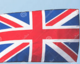 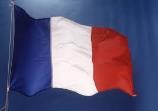 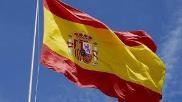 WEDNESDAY06/03/2019PARTNERS  ARRIVAL  IN  ALBACETETHURSDAY07/03/2019MORNING:Meeting at schoolWORKSHOPSAFTERNOON: Visit The KNIFEmuseumFRIDAY 08/03/2019MORNING:Workshops (Carnaval)AFTERNOON:Carnaval (Villarrobledo)MONDAY11/03/19Visit Toledo and The Mills of campo de criptanaTUESDAY 12/03/19Visit “Las lagunas de Ruidera”, water activities and picnicWEDNESDAY13/03/2019HEALTHY BREAKFAST AT SCHOOLTravelling back to the United Kingdom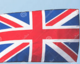 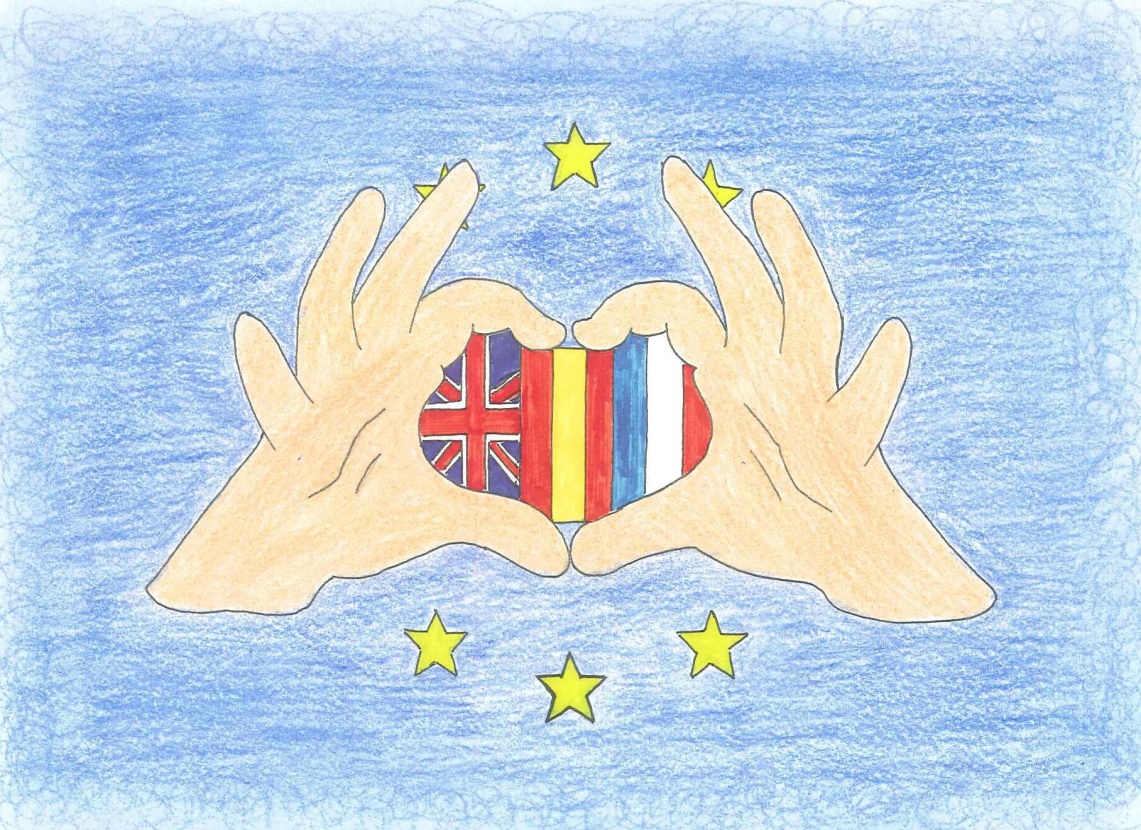 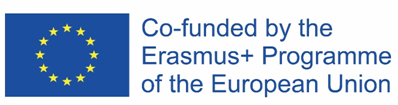 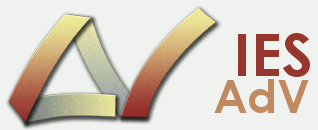 erasmus+UNITED IN DIVERSITY 6-13 MARCH 2019TRANSNATIONAL MEETING  AT  IES “ANDRÉS  DE VANDELVIRA”   (ALBACETE)  SPAINPARTICIPATING COUNTRIES  KING’S  SCHOOL  (ELY)  UNITED KINGDOMCOLLEGE  CHALOUPE  SAINT  LOU  (ISLA REUNIÓN)  FRANCEIES  ANDRÉS DE VANDELVIRA (ALBACETE)  SPAINWORKSHOP PROJECT:GENERAL PRESENTATIONACTIVITIES DISSEMINATIONSCHEDULE SETTLEMENTSTARGET GROUPS OF THE ACTIVITIES:STUDENTS  (3rd de ESO)